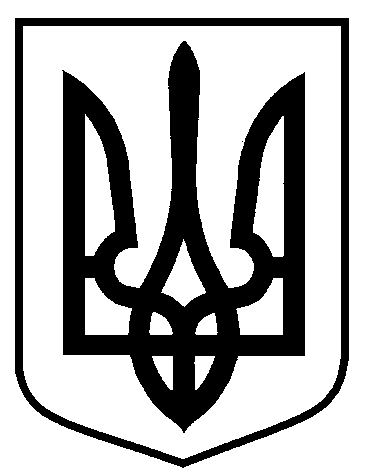 Сумська міська радаВиконавчий комітетРІШЕННЯ     від  18.10.2016  № 542Про  переведення садовогобудинку у жилий будинокНа підставі заяви замовника та наданих документів, відповідно до Порядку переведення дачних і садових будинків, що відповідають державним будівельним нормам, у жилі будинки, затвердженого постановою Кабінету Міністрів України від 29 квітня 2015 року №321, керуючись статтею 31 Закону України «Про місцеве самоврядування в Україні», виконавчий комітет Сумської міської ради ВИРІШИВ:          Перевести садовий будинок загальною площею 50,2 кв.м. у садівничому кооперативі «Тепличний» в районі с. Ганнівка, садовий будинок № 114, який є власністю громадянки 1  в жилий.     Міський голова                                                                               О.М. Лисенко  Кривцов А.В., т. 700-100  Розіслати: Кривцову А В.